新 书 推 荐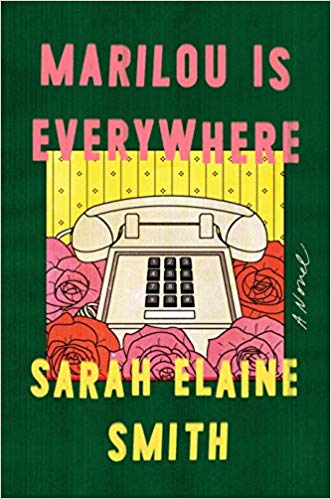 中文书名：《玛丽露无处不在》英文书名：MARILOU IS EVERYWHERE作    者：Sarah Elaine Smith出 版 社：Riverhead代理公司：WME/ANA/Sandra Hu页    数：288页出版时间：2019年7月代理地区：中国大陆、台湾审读资料：电子稿类    型：小说入选《洛杉矶时报》（Los Angeles Times ）“夏季最受欢迎图书”书单入选SKIMM READS书单入选畅销书读书俱乐部书单被NPR评为“这部小说简直是一个奇迹。”入选Paste“2019年七月最佳图书”书单被Lit Hub选为2019年最受期待的图书内容简介：    一个十几岁的女孩因为渴望不同的生活，逃离了她本来的家，不小心来到了另一个家庭——她取代了另一个女孩的生活，而那个女孩的离奇失踪，一直困扰着这个小镇。    十四岁的辛迪（Cindy）和两个哥哥生活在宾夕法尼亚州的乡村，他们的家里养着两只凶猛的狗，只有一本书，电力时有时无，还有一个一离开就是几个月的母亲。没有大人的监管，兄妹三人只能相互依靠，能吃什么就吃什么。辛迪的哥哥们担负起了照顾她的责任，但是他们的生活状态越来越糟，逐渐到了令人无法忍耐的程度。    所以，当一个更富裕、更有文化的家庭里失踪了一个讨人喜欢的女孩时，辛迪逃离了自己贫困的家庭，顶替了另一个少女的生活。代替了裘德·范德约翰（Jude Vanderjohn）的辛迪突然被书籍、艺术、各种新奇的食物和传统，以及关于未来的惊人的可能性包围了。在她借来的生活中，她特开始接受来自一个母亲的困惑的爱，这个母亲始终无法理解她的亲生女儿的身上究竟发生了什么。而当辛迪第一次体验到无法抗拒的母爱时，她也开始不得不正视自己的欺骗，并在这个过程中，学到做为一个女儿、姐妹和邻居意味着什么。    《玛丽露无处不在》是一部充满力量的作品，它讲述了一个被忽视的女孩的故事，以及她如何第一次明白了她自己的选择也很重要。    莎拉·伊莱恩·史密斯（Sarah Elaine Smith）是一位卓有成就的诗人，这的这部小说则宣告了她是小说领域的一个重要的新声音。作者简介：莎拉·伊莱恩·史密斯（Sarah Elaine Smith） 拥有爱荷华州作家工作室（Iowa Writers’Workshop）的小说艺术硕士学位，以及麦切纳作家中心（Michener Center for Writers）的诗歌艺术硕士学位。她还获得了罗纳·贾菲·华莱士（Rona Jaffe Wallace）奖学金和教学写作奖学金，此外还有基恩文学奖（Keene Prize for Literature）、罗伊·克兰奖（Roy Crane Prize）、理查德·耶茨短篇小说奖（Richard Yates Prize for Short Fiction）和克利夫兰州立大学（Cleveland State University）诗歌中心的处女作图书奖。她的作品被刊登在Tin House、FENCE、jubilat、Best New Poets、Masters Review、Better等报刊杂志上。她是克里夫兰州立大学出版社于2011年出版的“I Live in a Hut”的作者。她目前生活在匹兹堡。媒体评价：    “这部处女作充满神秘感，奇异而令人兴奋，史密斯是一位诗人，她的写作风格是伤感的、触动心灵的……尽管书中的主人公辛迪与世隔绝、自诩无知，渴望自我毁灭，但她仍然是一个聪明勇敢的叙述者，了解这个世界上的许多事情，了解生活中的艰难困苦和道德困境，以及儿童在出生后有多么缺乏保障……有文艺情怀的少年读者将在辛迪的身上看到她那奇妙的古怪的辛辣的讽刺。”----《书目杂志》（Booklist）    “史密斯用精准和充满毁灭性的描述，为读者展示了乡村世界里的贫困和忽视……盖伯瑞尔·塔伦特（Gabriel Tallent）的《我最亲爱的》（My Absolute Darling ）的书迷定会欣赏辛迪强硬的观点和史密斯对阿巴拉契亚乡村生活的细节的密切关注。这部处女作向我们展现了一位前途无量的小说新秀。”----《出版者周刊》（Publisher’s Weekly）     “十分优秀，令人印象深刻……史密斯从不用同情来侮辱她的角色，她用实事求是的诗歌、令人惊讶的幽默，以及简洁和感性，准确地捕捉到了这个不稳定的世界。这本书冷酷、生动，史密斯塑造的人物就和她的文笔一样丰富多彩。”----《科克斯书评》（Kirkus）“这是一部令人震惊的处女作……在史密斯的笔下，辛迪敏锐地观察并捕捉到了她所生活的贫穷小镇里的等级制度和种族主义……史密斯充满了诗意的措辞之所以奏效，是因为她的一切描写都是为了表现这种贫困和狭隘，它们即便在劳雷尔·格罗夫（Laurel Groff）或蒂姆·高特罗（Tim Gautreaux）的作品中也不会显得格格不入。”----《波士顿环球报》（Boston Globe）谢谢您的阅读！请将回馈信息发至：胡北北（Sandra Hu）安德鲁﹒纳伯格联合国际有限公司北京代表处
北京市海淀区中关村大街甲59号中国人民大学文化大厦1705室, 邮编：100872
电话：010-82449026传真：010-82504200Email: Sandra@nurnberg.com.cn网址：www.nurnberg.com.cn微博：http://weibo.com/nurnberg豆瓣小站：http://site.douban.com/110577/微信订阅号：ANABJ2002